18.11.2019  № 2811Об утверждении плана мероприятий («дорожной карты») по снижению  комплаенс-рисков в администрации города ЧебоксарыВо исполнение раздела V Положения об организации в администрации города Чебоксары системы внутреннего обеспечения соответствия требованиям антимонопольного законодательства (антимонопольного комплаенса), утвержденного постановлением администрации города Чебоксары от 13.05.2019 № 982, в соответствии со статьей 43 Устава муниципального образования города Чебоксары - столицы Чувашской Республики, принятого решением Чебоксарского городского Собрания депутатов от 30.11.2005 № 40, администрация города Чебоксары 
п о с т а н о в л я е т:1. Утвердить план мероприятий («дорожную карту») по снижению комплаенс-рисков в администрации города Чебоксары согласно приложению к настоящему постановлению (далее – План мероприятий).2. Функциональным, отраслевым и территориальным органам, структурным подразделениям администрации города Чебоксары,  указанным в качестве исполнителей Плана мероприятий, обеспечить его выполнение в указанный срок с представлением отчета о выполнении или о ходе их выполнения в правовое управление администрации города Чебоксары два раза в год по итогам полугодия и года в срок до 4 июля и 16 января года, следующего за отчетным.3. Управлению информации, общественных связей и молодежной политики администрации города Чебоксары разместить настоящее постановление на официальном сайте администрации города Чебоксары в сети «Интернет» в разделе «Антимонопольный комплаенс». 4. Настоящее постановление вступает в силу с 01.01.2020 г.5. Контроль за исполнением настоящего постановления возложить на заместителя главы администрации - руководителя аппарата А.Ю.Маклыгина.Глава администрации города Чебоксары			      	        А.О. ЛадыковПриложение к постановлению администрации города Чебоксары от 18.11.2019 № 2811План мероприятий («дорожная карта») по снижению комплаенс-рисков в администрации города Чебоксары_______________________________________Чăваш РеспубликиШупашкар хулаАдминистрацийěЙЫШĂНУ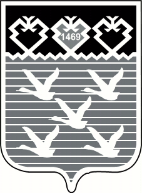 Чувашская РеспубликаАдминистрациягорода ЧебоксарыПОСТАНОВЛЕНИЕ№ п/пКомплаенс-риск (согласно карте комплаенс-рисков)Общие меры по минимизации и устранению комплаенс-рисковОписание конкретных действий (мероприятий), направленных на минимизацию и устранение комплаенс-рисковСтруктурное подразделение администрации города Чебоксары, ответственное за выполнение каждого мероприятияСрокиспол-нения меро-прия-тий1.Нарушение антимонопольного законодательства при осуществлении закупок товаров, работ, услуг для муниципальных нужд(статья 17 Федерального закона от 26.07.2006  № 135-ФЗ «О защите конкуренции») (недопущение, ограничение или устранение конкуренции, в том числе путем необоснованного ограничения допуска к торгам участников закупки в результате установления требований о представлении непредусмотренных законодательством документов, завышенных требований к предмету закупки и участникам торгов)Обеспечение соблюдения требований законодательства Российской Федерации о контрактной системе в сфере закупок товаров, работ, услуг- Обязательная экспертиза документации в сфере закупок для муниципальных нужд;внедрение процедуры мониторинга цен закупаемой продукции;- Повышение эффективности противодействия коррупции при осуществлении закупок товаров, работ, услуг для обеспечения муниципальных нужд, в том числе осуществление работы по недопущению возникновения конфликта интересов в данной сфере деятельности (проведение анализа аффилированных связей членов закупочных комиссий с участниками закупок);- Отслеживание эффективности бюджетных расходов при проведении закупок для муниципальных нужд;проведение мероприятий по устранению случаев участия на стороне поставщиков продукции для муниципальных нужд близких родственников, а также лиц, которые могут оказать прямое влияние на процесс формирования, размещения и контроля за проведением закупок для муниципальных нужд;- Включение в состав конкурсных и аукционных комиссий лиц, ответственных за профилактику коррупционных и иных правонарушений в администрации города Чебоксары;- Анализ уровня профессиональной подготовки муниципальных служащих администрации города Чебоксары, обеспечение повышения их квалификации, направление их на курсы повышения квалификации и проведение аттестации в соответствии с законодательством РФ.Функциональные, отраслевые  и территориальные органы, структурные подразделения администрации города Чебоксары, МКУ «Центр организации закупок» г. ЧебоксарыВ течение года2.Принятие актов (решений), осуществление действий (бездействий), которые приводят или могут привести к недопущению, ограничению, устранению конкуренции и нарушению антимонопольного законодательства(статьи 15, 16 Федерального закона от 26.07.2006 № 135-ФЗ «О защите конкуренции») (необоснованные отказы при принятии решений о предоставлении муниципальных услуг, несоблюдение сроков принятия по ним решений, создание дискриминационных условий при предоставлении муниципальных услуг, установление излишних требований в отношении отдельных организаций при осуществлении контрольных мероприятий, в том числе в части запроса документов, вынесение противоречащих законодательству представлений и (или) предписаний в отношении подконтрольных субъектов, незаконное привлечение к административной ответственности)Правильное применение материальных и процессуальных норм- Правовая экспертиза проектов правовых актов администрации города Чебоксары и  мониторинг действующих правовых актов в целях их актуализации;- рассмотрение вопросов правоприменительной практики по результатам вступивших в законную силу решений судов общей юрисдикции, арбитражных судов о признании недействительными ненормативных правовых  актов, незаконными решений и действий (бездействия) органов местного самоуправления,  других органов, организаций и их должностных  лиц в целях выработки и принятия мер по предупреждению и устранению причин выявленных нарушений;- повышение эффективности противодействия коррупции при осуществлении установленных полномочий администрации города Чебоксары, в том числе осуществление мероприятий по недопущению возникновения конфликта интересов муниципальных служащих;- взаимодействие с контролирующими и правоохранительными органами по вопросам противодействия коррупции при проведении  муниципального контроля;- анализ уровня профессиональной подготовки муниципальных служащих администрации города Чебоксары, обеспечение повышения их квалификации, направление их на курсы повышения квалификации и проведение аттестации в соответствии с законодательством РФ.Правовое управление,функциональные, отраслевые  и территориальные органы, структурные подразделения администрации города ЧебоксарыВ течение года3.Принятие нормативных правовых актов администрации города Чебоксары по вопросам местного самоуправления, которые приводят или могут привести к недопущению, ограничению, устранению конкуренции (статья 15 Федерального закона от 26.07.2006 № 135-ФЗ «О защите конкуренции»)Соблюдение порядка подготовки и согласования проектов нормативных правовых- Правовая экспертиза нормативных правовых актов и проектов нормативных правовых актов администрации города Чебоксары, в том числе  в части соблюдения антимонопольного законодательства;- обеспечение участия независимых экспертов в проведении антикоррупционной экспертизы нормативных правовых актов администрации города Чебоксары, их проектов, обеспечение участия общественности в обсуждении и разработке проектов нормативных правовых актов администрации города Чебоксары;- анализ уровня профессиональной подготовки муниципальных служащих администрации города Чебоксары, обеспечение повышения их квалификации, направление их на курсы повышения квалификации и проведение аттестации в соответствии с законодательством РФ.Правовое управление,функциональные, отраслевые  и территориальные органы, структурные подразделения администрации города ЧебоксарыВ течение года4.Заключение ограничивающих конкуренцию соглашений или совершение согласованных действий, которые приводят или могут привести к недопущению, ограничению, устранению конкуренции (статья 16 Федерального закона от 26.07.2006 № 135-ФЗ «О защите конкуренции»)Обеспечение соблюдения требований антимонопольного законодательства при заключении соглашений и совершении согласованных действий- Правовая экспертиза соглашений и решений о совершении согласованных действий;- повышение эффективности противодействия коррупции, в том числе осуществление работы по недопущению возникновения конфликта интересов в соответствии с требованиями законодательства по противодействию коррупции;- повышение уровня профессиональной подготовки муниципальных служащих администрации города ЧебоксарыОрганизационно-контрольное управление,отдел муниципальной службы и кадров,Правовое управление, функциональные, отраслевые  и территориальные органы, структурные подразделения администрации города Чебоксары, разрабатывающие проекты соглашенийВ течение года5.Отсутствие административного регламента предоставления услуг, либо его актуализации в соответствии с изменениями законодательства Российской Федерации и законодательства Чувашской РеспубликиСовершенствование нормативно-правовой базы администрации города Чебоксары - Мониторинг нормативных правовых актов;- правовая экспертиза нормативных правовых актов и проектов нормативных правовых актов, в том числе  в части соблюдения антимонопольного законодательстваОтдел муниципальных услуг,Правовое управление, функциональные, отраслевые  и территориальные органы, структурные подразделения администрации города Чебоксары, разрабатывающие проекты нормативных правовых актовВ течение года6.Отсутствие информации для субъектов предпринимательской и инвестиционной деятельности на официальном сайте администрации города Чебоксары в информационно-телекоммуникационной сети «Интернет», установленной действующим законодательством РФПовышение эффективности внутреннего контроля за размещением информации на официальном сайте администрации города Чебоксары в информационно-телекоммуникационной сети «Интернет»- Мониторинг размещенной на официальном сайте администрации города Чебоксары в информационно-телекоммуникационной сети «Интернет» информации на предмет соблюдения стандартов раскрытия информации;- анализ изменений требований стандартов раскрытия информацииУправление информации, общественных связей и молодежной политики,Управление по регулированию тарифов, экономики предприятий и инвестиций,Управление по развитию потребительского рынка и предпринимательстваВ течение года